В целях реализации месячника «Организация правильного питания» в ГКОУ РО Николаевской специальной школе – интернате воспитателем Ермаковой Е.В.была проведена «Выставка кулинарных изделий»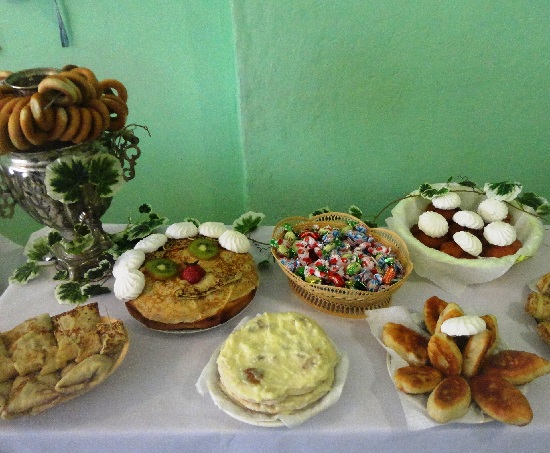 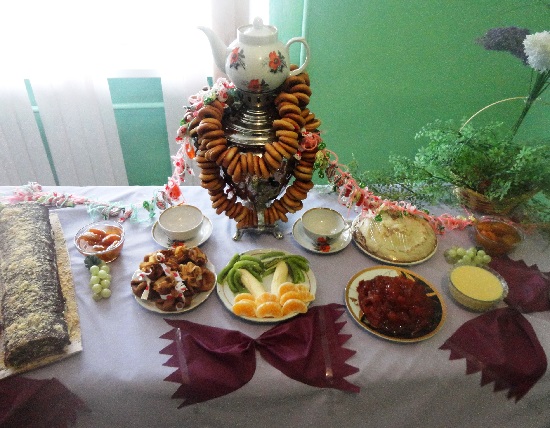 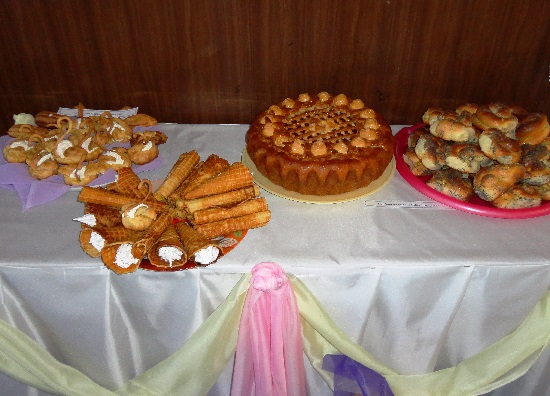 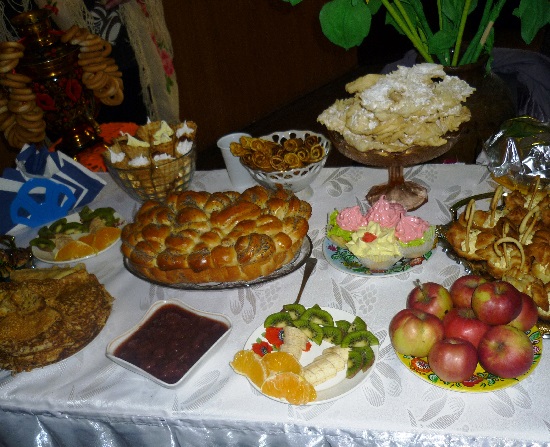 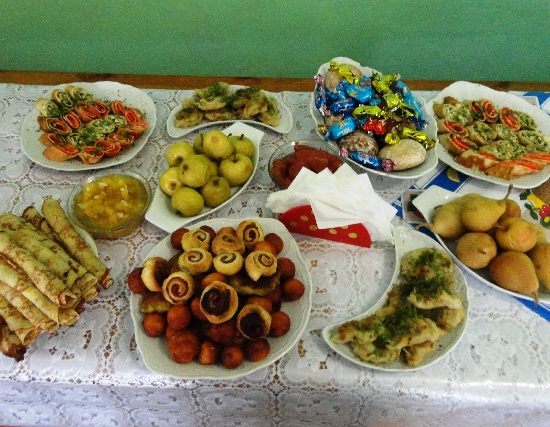 